7	to consider possible changes, and other options, in response to Resolution 86 (Rev. Marrakesh, 2002) of the Plenipotentiary Conference, an advance publication, coordination, notification and recording procedures for frequency assignments pertaining to satellite networks, in accordance with Resolution 86 (Rev.WRC-07) to facilitate rational, efficient, and economical use of radio frequencies and any associated orbits, including the geostationary-satellite orbit;7(J) 	Issue J – Removal of the link between the date of receipt of the notification information and the date of bringing into use in RR No. 11.44BIntroductionIn No. 11.44B of the Radio Regulations, WRC-12 defined a ninety-day bringing into use period for a frequency assignment to a space station in the geostationary-satellite orbit and introduced a requirement to inform the Bureau of the completion of that period within thirty days of the end of the period. Following the entry into force of No. 11.44B, the Bureau indicated that in order to comply with this provision regarding the confirmation of bringing into use, the date of commencement of the ninety-day period cannot be earlier than one hundred and twenty days before the date of receipt of notification under No. 11.15, § 5.1.3 of Appendix 30, § 5.1.7 of Appendix 30A or § 8.1 of Appendix 30B. This creates a link between the date of bringing into use and the date of receipt of the notification of a satellite network. However there is a general agreement among administrations that WRC-12 did not explicitly decide to introduce such a link. Europe therefore proposes to clearly remove such an unforeseen link by introducing a footnote to No. 11.44B so that any notification of a frequency assignment to a space station in the geostationary-satellite orbit received with a date of bringing into use more than one hundred and twenty days prior to the date of receipt of this notification shall be considered as brought into use provided that the notifying administration confirms, together with the submission of the notification information, that a space station in the geostationary-satellite orbit has been deployed and maintained at the notified orbital position for a continuous period from the date of bringing into use indicated in the notice to the date of receipt of this notice. In any other cases, No. 11.44B will continue to apply as currently.These European Proposals correspond to Method J1 of the CPM Report.ProposalsARTICLE 11Notification and recording of frequency 
assignments1, 2, 3, 4, 5, 6, 7, 7bis    (WRC-12)Section II − Examination of notices and recording of frequency assignments 
in the Master RegisterMOD	EUR/9A21A10/111.44B	A frequency assignment to a space station in the geostationary-satellite orbit shall be considered as having been brought into use when a space station in the geostationary-satellite orbit with the capability of transmitting or receiving that frequency assignment has been deployed and maintained at the notified orbital position for a continuous period of ninety days. The notifying administration shall so inform the Bureau within thirty days from the end of the ninety-day period.    (WRC-)ADD	EUR/9A21A10/2_______________21bis  11.44B.1	A frequency assignment to a space station in the geostationary-satellite orbit with a notified date of bringing into use more than 120 days prior to the date of receipt of the notification information shall also be considered as having been brought into use if the notifying administration confirms, when submitting the notification information for this assignment, that a space station in the geostationary-satellite orbit with the capability of transmitting or receiving that frequency assignment has been deployed and maintained for a continuous period of time from the notified date of bringing into use until the date of receipt of the notification information for this frequency assignment.______________World Radiocommunication Conference (WRC-15)
Geneva, 2–27 November 2015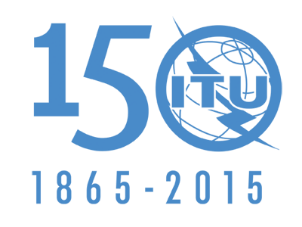 INTERNATIONAL TELECOMMUNICATION UNIONPLENARY MEETINGAddendum 10 to
Document 9(Add.21)-E15 October 2015Original: EnglishEuropean Common ProposalsEuropean Common ProposalsProposals for the work of the conferenceProposals for the work of the conferenceAgenda item 7(J)Agenda item 7(J)